One Pot Hamburger HelperNutrition Information| Calories: 469cal  Makes 6 Servings
|Carbohydrates: 29g | Protein: 40g | Fat: 26g | Saturated Fat: 15g | Cholesterol: 126mg | Fiber: 1g | Sugar: 27gIngredients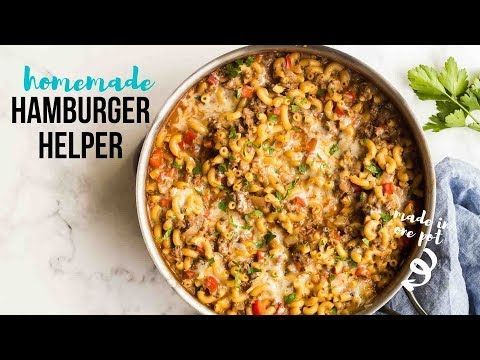 1 lb lean ground beef1/2 medium onion diced1 red bell pepper diced1 pinch red pepper flakes or more, if you like it spicy!1 tsp minced garlic1 tsp salt1 tsp Italian seasoning1/4 cup frozen spinach, thawed and squeezed dry (or 1 cup fresh, chopped fine)1 1/2 cup beef broth—opt for low sodium 1 3/4 cup milk2.5 cups dry uncooked macaroni1 1/2 cups tomato or pasta sauce1 1/2 cups shredded cheeseInstructionsTo a large pot add beef, onion, peppers, pepper flakes, garlic, salt, Italian seasoning and spinach.Cook over medium high heat until beef is browned.Add in milk, broth, macaroni and tomato sauce and bring to a boil. Reduce heat to medium and cook 12-15 minutes, stirring often.Stir in 1 cup of cheese. Sprinkle remaining cheese on top, cover and let sit for 5 minutes before serving.